Заняття 1. Вступний урок. Нормативно-правова база з військових питань. Військова присяга та військова символіка України.1. Військово-патріотичне виховання – складова патріотичного виховання молоді.2. Зміст програми предмета «Захист Вітчизни», завдання кожного розділу, порядок проведення занять 3. Нормативно-правова база з військових питань4. Військова присяга та військова символіка України1. Військово-патріотичне виховання – складова патріотичного виховання молоді.  Військово-патріотичне виховання — складова патріотичного виховання молоді. Частиною системи національного виховання є військово-патріотичне, що передбачає формування високого ідеалу служіння народові, готовності до трудового та героїчного подвигу в ім’я процвітання Української держави. Воно покликане формувати громадянинапатріота, глибоке розуміння громадянського обов’язку, готовність у будь-який час стати на захист Батьківщини, оволодівати військовими та військово-технічними знаннями, спонукати до фізичного самовдосконалення, а також до вивчення бойових традицій і героїчних сторінок історії українського народу, його Збройних сил.   Захист Вітчизни — основне завдання ЗСУ, обов’язок громадян нашої держави. Україна, ураховуючи необхідність гарантування власної воєнної безпеки та оборони, усвідомлюючи відповідальність у справі підтримання міжнародної стабільності як суверенна, незалежна, демократична, соціальна, правова держава має збройні сили із необхідним рівнем їх бойової готовності та боєздатності. Саме Збройні сили України (ЗСУ) та інші військові формування, створені відповідно до законів держави, є гарантами національної безпеки. ЗСУ покликані стримувати збройну агресію, забезпечити охорону повітряних кордонів і надводного та підводного простору країни. Найвищу юридичну силу в нашій країні має Конституція, яка є державно-правовою основою військового законодавства. Згідно зі ст. 17 Конституції, «захист суверенітету і територіальної цілісності України, забезпечення її економічної та інформаційної безпеки є найважливішими функціями держави, справою всього Українського народу». У ст. 65 зазначено, що «захист Вітчизни, незалежності й територіальної цілісності України, шанування її державних символів є обов’язком громадян України». Військова служба — це почесний обов’язок кожного громадянина України, особливий різновид державної служби, пов’язаний з виконанням загального військового обов’язку відповідно до прийнятого Верховною Радою України Закону України «Про військовий обов’язок і військову службу». 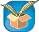 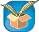    У статті 65 Конституції України зазначається Захист Вітчизни, незалежності та територіальної цілісності України, шанування її державних символів є обов'язком громадян України. Громадяни відбувають військову службу відповідно до закону.2. Зміст програми предмета «Захист України», завдання кожного розділу, порядок проведення занять. Для організації підготовки молоді до проходження військової служби на Україні функціонує система допризовної початкової військової підготовки, що  на даний час узагальнена в предметі Захист України.Метою навчального предмета «Захист України» є формування в учнівської молоді життєво необхідних знань, умінь і навичок щодо захисту Вітчизни та системного уявлення про  військово-патріотичне виховання як складову частину патріотичного виховання.Відповідно до мети сформовано завдання предмета:- підготовка учнівської молоді до захисту життя і здоров’я, забезпечення власної безпеки і безпеки інших людей у надзвичайних ситуаціях мирного і воєнного часу; - ознайомлення учнівської молоді з основами нормативно-правового забезпечення захисту України, цивільного захисту та охорони життя і здоров'я;- набуття знань про задачі Збройних Сил України та інших військових формувань, їх характерні особливості; засвоєння основ захисту Вітчизни, цивільного захисту, основ медичних знань; здійснення психологічної підготовки молоді до захисту Вітчизни;- підготовка учнів до захисту Вітчизни, професійної орієнтації молоді, служби у Збройних Силах України та інших військових формуваннях, визначених чинним законодавством.  Вивчаючи предмет, ви ознайомитеся з основами нормативно-правового забезпечення захисту Вітчизни та цивільного захисту; набудете знань про ЗСУ, інші військові формування, їхні характерні особливості; оволодієте знаннями з цивільного захисту, домедичної допомоги та психологічної підготовки; підготуєтеся до служби в ЗСУ, до захисту життя і здоров’я, забезпечення власної безпеки і безпеки інших людей у надзвичайних ситуаціях мирного і воєнного часу. Зміст навчального матеріалу предмета охоплює нормативи, які рекомендовані для відпрацювання під час проведення занять. Закріплення рівня знань, умінь і навичок відбудеться під час навчально-польових занять. Розділ «Основи національної безпеки України» дає поняття про систему світової колективної безпеки та національної безпеки держави. У ньому розглянемо структуру воєнної організації держави, воєнну та міжнародне військове співробітництво.  Зміст розділу «ЗСУ на захисті Вітчизни» розкриває основи законодавства про призначення, структуру ЗСУ та військову службу, висвітлює історію українського війська; сприяє формуванню людини-патріота, захисника Вітчизни. Розділ «Статути ЗСУ» формує уявлення про статути ЗСУ як про закони військової служби; розглядає основні положення організації внутрішньої служби, повсякденної життєдіяльності військ. У розділі «Стройова підготовка» йдеться про стройові прийоми та рухи без зброї, стройову підготовку навчального відділення, під час якої ви оволодієте стройовими прийомами та діями. Стройова підготовка дисциплінує, загартовує фізично, виробляє гарну поставу, формує вміння правильно й швидко виконувати команди.  Один з основних розділів — «Вогнева підготовка», яка передбачає вивчення теорії стрільби, оволодіння прийомами стрільби зі стрілецької зброї і метання ручних гранат.  Розділ «Тактична підготовка» вивчає основні положення підготовки та ведення сучасного бою бойовою групою; прийоми і способи дій солдата в основних видах бою у складі бойової групи та відділення, а також дає певні знання з військової топографії. У розділі «Прикладна фізична підготовка» значна увага належить силовій підготовці та подоланню перешкод, а також характеристиці національних бойових мистецтв. Вивчаючи розділ «Основи цивільного захисту» ви ознайомитеся з нормативноправовою базою цивільного захисту; розглянете надзвичайні ситуації різного характеру, заходи і засоби захисту населення від надзвичайних ситуацій. У розділі «Домедична допомога» засвоїте порядок надання домедичної допомоги пораненим, невідкладні дії та організаційні заходи, спрямовані на врятування життя людини в невідкладному стані та мінімізацію наслідків впливу такого стану на здоров’я. Особлива увага — практичним навичкам домедичної допомоги в бойових умовах.   Обов’язки та правила поведінки учнів / учениць на уроках. Ваша дисципліна, організованість і відповідальність є запорукою успішності занять із «Захисту Вітчизни». Стосунки на заняттях між вами та вчителем, а також між собою наближені до статутних стосунків між військовослужбовцями Збройних сил України. 3. Нормативно-правова база з військових питань.Законодавство України про військову службу. Нормативно-правова база з військових питань спрямована на ознайомлення громадян із системою законів, які забезпечують обороноздатність держави. Вони, зокрема, регулюють питання проходження військової служби та мобілізації. Ця нормативно-правова база містить Закони України, Укази Президента України, постанови та розпорядження Кабінету Міністрів України (КМУ), накази МО України, інші нормативні акти. Передусім це: Закони України: Конституція України, «Про Збройні сили України», «Про оборону України», «Про альтернативну (невійськову) службу», «Про військовий обов’язок і військову службу», «Про мобілізаційну підготовку та мобілізацію», «Про основи національної безпеки України», «Про порядок направлення підрозділів Збройних сил України до інших держав», «Про правовий режим воєнного стану», «Про правовий режим надзвичайного стану», «Про Раду національної безпеки і оборони України», «Про участь України в міжнародних миротворчих операціях» та інші; Укази Президента України: «Про рішення Ради національної безпеки і оборони України від 2 вересня 2015 р. «Про нову редакцію Воєнної доктрини України», «Про Положення про Міністерство оборони України та Положення про Генеральний штаб ЗСУ», «Про затвердження військово-адміністративного поділу території України». Структура і завдання ЗСУ. ЗСУ — це військове формування, на яке відповідно до Конституції України покладають оборону України, захист її суверенітету, територіальної цілісності та недоторканності.  ЗСУ потребують належного управління. Керівництво в межах Конституції України, здійснює Президент України як Верховний Головнокомандувач ЗСУ. У певний період керівництво ЗСУ та іншими військовими формуваннями Президент України може здійснювати через Ставку Верховного Головнокомандувача, робочим органом якої є Генеральний штаб ЗСУ Безпосереднє керівництво ЗСУ здійснює Головнокомандувач Збройних сил України.При Президентові України утворюють спеціальний орган, який є колегіальним у вирішенні питань керівництва обороною та безпекою держави, — Рада Національної безпеки і оборони України (РНБО), функцією якої є забезпечення захисту суверенітету, конституційного ладу та територіальної цілісності України, розробка стратегії та політики національної оборони. 4. Військова присяга та військова символіка України.   Військова присяга - клятва на вірність народові України.  Громадяни України, які призвані або добровільно вступили на військову службу, приймають Військову присягу на вірність народу України, її складають в урочистій обстановці, зі зброєю в руках, біля Бойового прапора військової частини, перед строєм командирів і воїнів. Молодий воїн дає персональну клятву народові України, державі, називаючи своє прізвище, ім'я, по батькові.    Ритуал прийняття військової присяги як клятви воїна на вірність своєму народові та Вітчизні виконують з давніх-давен. На території нашої держави цей ритуал започатковано ще в IX ст. з приходом на наші землі варягів, від яких і походить цей військовий обряд. Вступаючи до княжої дружини, воїни клялися князеві у своїй вірності. Після цього дружинники вважалися побратимами. Уперше ритуал прийняття військової присяги на вірність Україні був проведений Легіоном січових стрільців 3 вересня 1915 р.            Текст Військової присяги:Я (прізвище, ім'я, по батькові) вступаю на військову службу і урочисто клянусь народу України завжди бути вірним і відданим йому, сумлінно і чесно виконувати військовий обов'язок, накази командирів, неухильно дотримуватися Конституції, законів України, зберігати державну і військову таємницю.Я клянусь захищати Українську державу, непохитно стояти на сторожі її свободи і незалежності.Я присягаю не зрадити народу України. 	Військова присяга — документ юридичної сили, що має велике державне значення. Текст Військової присяги затверджено Постановою Верховної Ради України 6 грудня 1991 р. У ній сформульовано найважливіші вимоги, які ставляться до воїна і які він має неухильно виконувати в інтересах національної безпеки України. Коротко зупинимося на цих вимогах.«Бути вірним і відданим народові України». Складаючи присягу, воїн Збройних Сил України клянеться перед народом, державою бути вірним і відданим їм. Вірними і відданими рідній землі були запорізькі козаки, січові стрільці, борці з фашизмом у роки другої світової війни. Відданість народу, державі означає сумлінне виконання воїном своїх обов'язків щодо захисту свободи та національної незалежності держави. Вірність народу, державі означає чесне служіння інтересам усього народу, держави в цілому, а не інтересам окремих людей чи груп. Найтяжчий злочин — порушення Військової присяги, зрада народу і Батьківщини.«Сумлінно і чесно виконувати військовий обов'язок, накази командирів». Найважливіший обов'язок Збройних Сил України — забезпечення сприятливих зовнішніх умов для розбудови держави, підтримання високої боєздатності, готовності до збройного захисту незалежності, територіальної цілісності та недоторканності кордонів України. Це — обов'язок і кожного військовослужбовця. Бойова готовність Збройних Сил залежить не тільки від озброєності армії та флоту, високої організованості та дисципліни військ, а й від боєздатності кожного воїна. Щоб бути боєздатним, готовим до виконання військового обов'язку, необхідно старанно навчатися військової справи, опановувати знання та вміння, необхідні для майстерного володіння довіреною зброєю, військовою технікою. Сьогодні зброя і військова техніка є колективними засобами ведення бойових дій, тому недбале ставлення хоча б одного з воїнів до виконання своїх обов'язків може призвести до втрати боєздатності екіпажу, обслуги, підрозділу, до поразки в бою, а в мирний час — до пошкодження дорогої бойової техніки, приладів, зброї.Накази, розпорядження командирів видаються на основі Конституції, законів, статутів Збройних Сил України і відповідно до конкретної ситуації. Наказ командира — це закон для підлеглого. Невиконання наказів веде до зниження військової дисципліни, бойової готовності військ.«Неухильно дотримуватися Конституції, законів України». Кожний військовослужбовець є повноправним громадянином України, а тому він має неухильно дотримуватись вимог її Конституції та законів. Для цього слід знати зміст не тільки статутів Збройних Сил, а й інших законів України, що регламентують військову діяльність, права та обов'язки громадян.«Зберігати державну і військову таємницю». Служба у Збройних Силах пов'язана з тим, що воїни ознайомлюються із сучасною бойовою технікою і зброєю, їх секретними зразками, з новими військовими технологіями, документацією тощо. Така інформація не повинна дістатися зарубіжним спецслужбам і розвідкам.До державної таємниці належать питання, що стосуються національної безпеки України: відомості про найновіші наукові, військові відкриття, винаходи, технології, про дислокацію підприємств оборонної промисловості, їх профіль і продукцію, про запаси й обсяг видобування особливо цінних корисних копалин, про стан промисловості, транспорту, державні запаси продуктів, хліба та ін. Військовою таємницею є інформація про дислокацію військових частин, їх чисельний склад, озброєність, зразки техніки, про будівництво військових об'єктів, бойову готовність військ, прізвища, військові звання командирів, адреси, номери телефонів військових частин та ін. Зберігати і не розповсюджувати державну та військову таємницю — обов'язок кожного громадянина, кожного військовослужбовця. Розповсюдження, передача такої інформації вважається злочином проти Батьківщини і карається згідно із законами України. Державна та військова символіка, бойовий прапор.Статтею 20 Конституції України визначено: «Державними символами України є Державний Прапор України, Державний Герб України і Державний Гімн України».Державний Прапор України — стяг з двох рівновеликих горизонтальних смуг синього і жовтого кольорів. Великий Державний Герб України встановлюється з урахуванням малого Державного Герба України та герба Війська Запорізького законом, що приймається не менш як двома третинами від конституційного складу Верховної Ради України.Головним елементом великого Державного Герба України є знак княжої держави Володимира Великого (малий Державний Герб України) — тризуб.Державний Гімн України — національний гімн на музику М. Вербицького із словами, затвердженими законом, що приймається не менш як двома третинами від конституційного складу Верховної Ради України.Опис державних символів України та порядок їх використання встановлюється законом, що приймається не менш як двома третинами Верховної Ради України.Кожна військова частина під час формування отримує Бойовий прапор. Бойовий прапор військової частини Збройних Сил України є символом військової честі, доблесті і слави. Він нагадує кожному воїнові про героїчне минуле нашого народу, його мужність і героїзм в боротьбі за національну незалежність, про священний обов'язок бути вірним своєму народові, Батьківщині.Бойовий прапор вручається військовій частині на весь час її існування. Він знаходиться й охороняється у військовій частині, а під час бойових дій — в районі її розгортання. Втрата Бойового прапора через будь-які обставини є національною ганьбою, спричинює розформування військової частини, а справи тих командирів і військовослужбовців, які безпосередньо винні у цьому, розглядає військовий трибунал.У Військово-Морських силах України Бойовим прапором є Військово-морський прапор корабля. Він символізує державну приналежність і недоторканність кораблів, що ходять під ним, а також готовність українських військових моряків самовіддано захищати Україну на морських рубежах. На кораблях, що знаходяться в морі, у поході, Військово-морський прапор піднятий вдень і вночі. Під час бойових дій чи при появі ворога разом з Військово-морським піднімається Державний Прапор України. Він також е символом військової честі, доблесті і слави і має нагадувати кожному морякові про його священний обов'язок перед Батьківщиною.Воїни Збройних Сил України в мирний час надійно охороняють Бойовий прапор, примножують його славу сумлінною службою, успіхами у військовій підготовці. під Бойовим прапором військовослужбовці приймають присягу, беруть участь у парадах, походах, маневрах. До Бойового прапора прикріплюються ордени і медалі, що ними нагороджується військова частина за видатні бойові заслуги, за успіхи у підготовці воїнів. Найпочеснішою відзнакою воїна за службу є фотографування його під розгорнутим Бойовим прапором частини.